Publicado en  el 09/11/2016 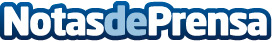 Uber confirma su liderazgo en Reino UnidoUber es una empresa que proporciona a sus clientes una red de transporte privado, a través de su aplicación móvil que conecta los pasajeros con los conductores de vehículos registrados en su servicio. Es la misma empresa quien organiza las recogidas en decenas de ciudades de todo el mundo y tiene su sede en San FranciscCalifornia.Datos de contacto:Nota de prensa publicada en: https://www.notasdeprensa.es/uber-confirma-su-liderazgo-en-reino-unido Categorias: Viaje Automovilismo Comunicación Industria Automotriz Innovación Tecnológica http://www.notasdeprensa.es